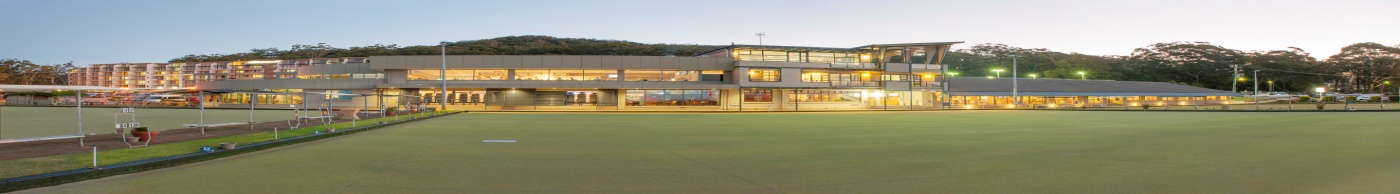 16th – 20th JULY 2018Total Prize Money $5180.00Name……………………………………………………………Phone………………………………………………Email..………………………………………..................................Club..………………………………………Mixed Fours Monday 16th July: Entry Fee $80 per team includes lunch1st $600  2nd $400  3rd $280 + Best Card in last round $200 Men’s Pairs Tuesday 17th July: Entry Fee $40 per team includes lunch1st $300  2nd $200  3rd $140 + Best Card in last round $100Ladies Pairs Tuesday 17th July: Entry Fee $40 per team includes lunch1st $300  2nd $200  3rd $140 + Best Card in last round $100Mixed Pairs Thursday 19th July: Entry Fee $40 per team includes lunch1st $300  2nd $200  3rd $140 + Best Card in last round $100Mixed Fours Friday 20th July: Entry Fee $80 per team includes lunch1st $600  2nd $400  3rd $280 + Best Card in last round $200 3 GAMES OF 11 ENDS EACH DAY COMMENCING  AT 9.00amPlease send entries and fees to:Richard Girvan P.O. Box 210 Nelson Bay NSW 2315bowls@nelsonbaybowlingclub.com.au  Ph: 49811272LEADSECONDTHIRDSKIPLEADSKIPLEADSKIPLEADSKIPLEADSECONDTHIRDSKIP